Ақмола облысы білім басқармасыныңжанындағы «Есіл қаласы, агротехникалық колледжі»мемлекеттік коммуналдық қазыналық кәсіпорны Рассмотрен и одобрен на заседании 				              Утверждаюпедагогического совета					Директор АТК, город ЕсильПротокол № 8  от   «29» августа  2023г.				____________________В.Уткин
									«29»      августа      2023 г.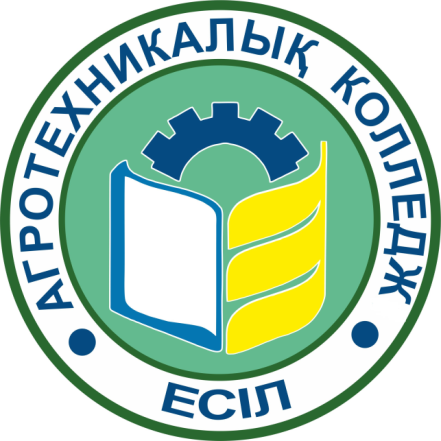 План работы на 2023-2024 учебный годСодержаниеКраткая справка о колледжеМиссия, видение, стратегическая цель и задачи колледжа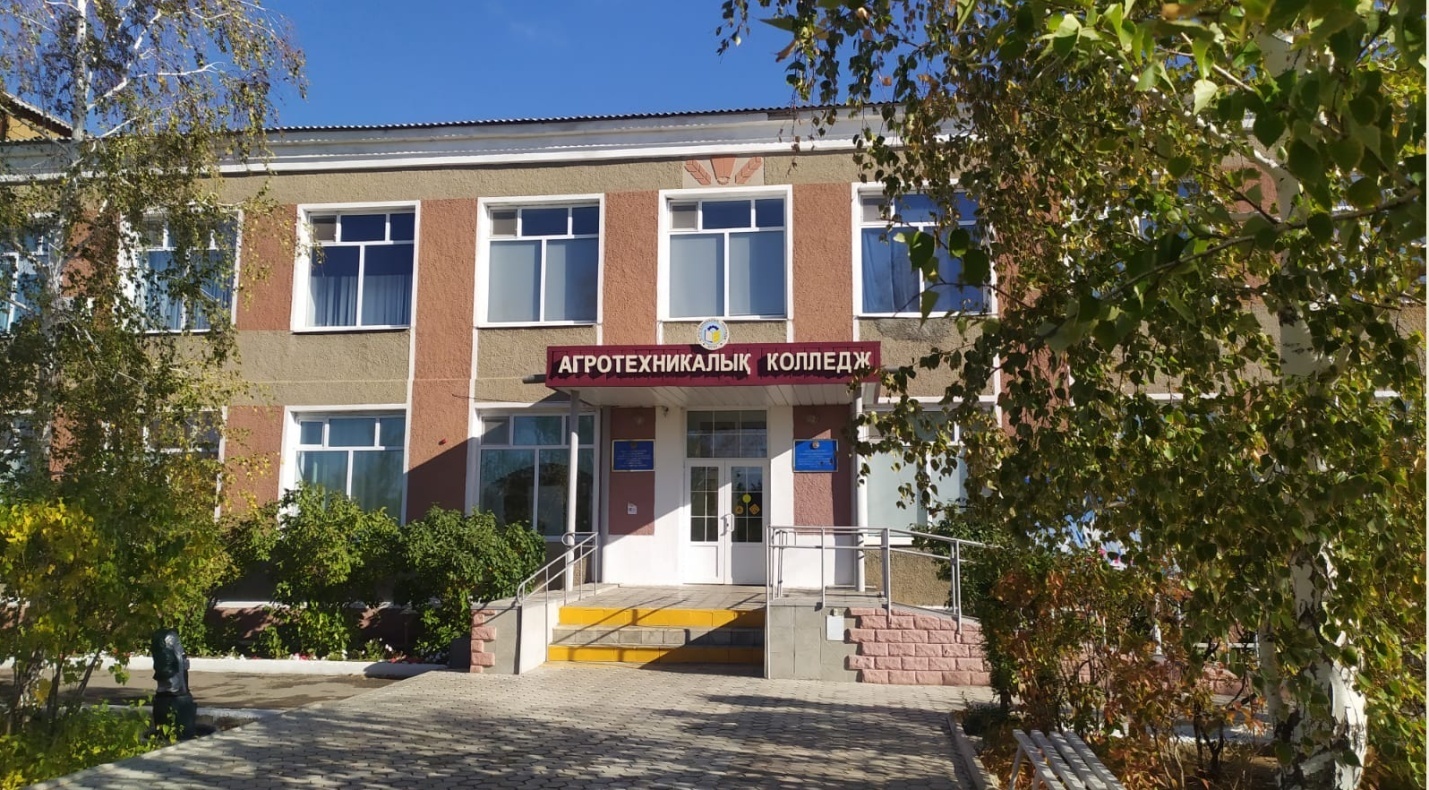 Миссия колледжа: реализация основных и дополнительных профессиональных программ с целью подготовки конкурентоспособного специалиста, востребованного временем и обществом.        Цель:  стать одним из ведущих колледжей Казахстана в агротехническом направлении путем обеспечения качества предоставляемых образовательных услуг, соответствующих требованиям стандарта технического и профессионального образования Республики Казахстан.        Видение: качественное профессиональное образование, основанное на сочетании традиций и инноваций.         На основании миссии и видения определена стратегическая цель деятельности колледжа – обеспечение качества подготовки профессионально-мобильных специалистов для инновационной экономики Казахстана, конкурентоспособных, владеющих информационными технологиями, гармоничноНа основе стратегии развития колледжа  разработаны  целевые  индикаторы  и  показатели, которые характеризуют уровень реализации планов по следующим задачам: Задача 1. Обеспечить высокий статус профессии педагога.Задача 2. Сократить разрыв в качестве образования между учебными заведениями, обучающимисяЗадача 3. Обеспечить безопасную и комфортную среду обученияЗадача 4. Внедрить обновленную систему оценки качества подготовки обучающихся на основе лучших практикЗадача 5. Обеспечить профессиональную подготовку кадров в соответствии с потребностями экономики и региональными особенностямиЗадача 6. Обеспечить интеллектуальное, духовно-нравственное и физическое развитие обучающихсяЗадача 7. Оснастить колледж цифровой инфраструктурой и современной материально-технической базой            Цели и задачи колледжа направлены на повышение результативности обучения, разделены  на группы: учебные, практико-ориентированные, воспитательные и социальные.Ақмола облысы білім басқармасыныңжанындағы «Есіл қаласы, агротехникалық колледжі»мемлекеттік коммуналдық қазыналық кәсіпорныПедагогикалық кеңесте қаралып                                                             Бекітемінжәне мақұлданған                                                                  Есіл қаласы, АТК директоры 2023 ж.29 тамыздағы №8 хаттама                                          ____________________В.Уткин                        									«29»     тамыз      2023 ж.2023-2024 оқу жылыныңжұмыс жоспарыМазмұныКолледж жөнінде қысқаша анықтамаМиссия, видение, стратигическая цель и задачи колледжаКолледждің миссиясы: уақыт пен қоғам талап ететін бәсекеге қабілетті маман даярлау мақсатында Негізгі және қосымша кәсіби бағдарламаларды іске асыру.        Мақсаты  Қазақстан Республикасының техникалық және кәсіптік білім беру стандартының талаптарына сәйкес келетін ұсынылатын білім беру қызметтерінің сапасын қамтамасыз ету жолымен агротехникалық бағыттағы Қазақстанның жетекші колледждерінің бірі болу.       Пайымдау: дәстүр мен инновацияның үйлесіміне негізделген сапалы кәсіби білім.         Миссия мен пайымдау негізінде колледж қызметінің стратегиялық мақсаты айқындалды – Қазақстанның инновациялық экономикасы үшін бәсекеге қабілетті, ақпараттық технологияларды меңгерген кәсіби-мобильді мамандарды даярлау сапасын үйлесімді қамтамасыз ету     Колледждің Даму стратегиясы негізінде мынадай міндеттер бойынша жоспарлардың іске асырылу деңгейін сипаттайтын нысаналы индикаторлар мен көрсеткіштер әзірленді:Тапсырма 1. Педагог мамандығының жоғары мәртебесін қамтамасыз ету.Тапсырма 2. Білім алушылар арасындағы білім беру сапасындағы алшақтықты қысқартуТапсырма 3. Қауіпсіз және жайлы оқу ортасын қамтамасыз етуТапсырма 4. Үздік тәжірибелер негізінде білім алушыларды даярлау сапасын бағалаудың жаңартылған жүйесін енгізуТапсырма 5. Экономиканың қажеттіліктеріне және өңірлік ерекшеліктерге сәйкес кадрларды кәсіби даярлауды қамтамасыз етуТапсырма 6. Білім алушылардың зияткерлік, рухани-адамгершілік және дене дамуын қамтамасыз етуТапсырма 7. Колледжді цифрлық инфрақұрылыммен және заманауи материалдық-техникалық базамен жабдықтау            Колледждің мақсаттары мен міндеттері оқытудың нәтижелілігін арттыруға бағытталған, оқу, тәжірибеге бағдарланған, тәрбиелік және әлеуметтік топтарға бөлінеді.Основные направления работы колледжа3.1 Учебно-производственная работаТрудоустройство и занятость выпускников колледжаПо выпускникам колледжа 2022 учебного года показатель трудоустройства составил 70%, занятость – 100%.Трудоустройство и занятость выпускников 2023 года Дуальное обучениеДоля студентов колледжа, охваченных дуальным обучением в 2022-2023 учебном году составила 66 %. Количество студентов колледжа, заключивших договоры дуального обученияУчастие в движении WorldSkillsПриняли участие по 6-ти компетенциям, 2 участника заняли призовые места.Организация демонстрационных экзаменов с учетом стандартов WorldSkills В целях внедрения демо-экзаменов в колледже в 2022-2023 была проведена соответствующая подготовительная работа:Проведен семинар по работе в системе  CISОпределены технические эксперты, эксперты-организаторы, экспертные группы по квалификациям «Тракторист-машинист с/х производства», «Слесарь по ремонту автомобилей», «Официант».Разработаны  комплекты оценочной документации по указанным квалификациямПодготовлены рабочие площадки в соответствии с заданиями КОДВ экспертные группы включены руководители предприятий – социальных партнёров колледжа:по квалификации «Тракторист-машинист с/х производства» - руководитель ТОО «Тней-Агро» Болданов Д.С. (основные виды деятельности: выращивание зерновых и зернобобовых культур, включая семеноводство), руководитель ТОО «УМС» Казимиров В.П. (основные виды деятельности: выращивание зерновых и зернобобовых культур, включая семеноводство,  ремонт и техническое обслуживание машин и оборудования для сельского и лесного хозяйства, грузовые перевозки автомобильным транспортом);по квалификации «Слесарь по ремонту автомобилей» - индивидуальный предприниматель Бальцер В.Г. (основные виды деятельности: техническое обслуживание и ремонт автомобилей), индивидуальный предприниматель Шаров С.Г. (основные виды деятельности: техническое обслуживание и ремонт автомобилей);по квалификации «Официант»: индивидуальный предприниматель Вавилова Н.А. (основные виды деятельности: деятельность ресторанов и предоставление услуг по доставке продуктов питания), индивидуальный предприниматель Левченко Н.К  (основные виды деятельности: предоставление услуг гостиницами с ресторанами; прочие виды организации питания). Определенные трудности возникают при разработке КОД при формировании критериев и аспектов.Количество студентов, которые приняли участие в сдаче демо-экзаменов:по квалификации «Тракторист-машинист с/х производства» - 14,по квалификации «Слесарь по ремонту автомобилей» - 17.по квалификации «Официант» - 14.В 2023-2024  учебном году планируется проведение демо-экзаменов по квалификациям «Повар», «Электрогазосварщик», «Бухгалтер-кассир», «Слесарь-ремонтник».Стажировка ИПР на предприятияхВ 2022-2023 учебном году прошли стажировку на предприятиях два инженерно-педагогических работников:В 2023-2024 учебном году эта работа будет продолжена, запланирована стажировка на предприятиях четырёх ИПР.Профессиональная практика обучающихся	Важными показателями качества подготовки квалифицированных рабочих кадров являются результаты профессиональной практики и производственного обучения студентов.Результаты профессиональной практики студентов колледжа 2022-2023 годаСредний баллУспеваемостьОплачиваемая практикаКак видно, результаты профессиональной практики имеют достаточно хорошие показатели. Необходимо продолжать работу по повышению качества профессиональной подготовки, расширению баз практик, готовых оплачивать профессиональную практику студентов.Результаты промежуточной аттестации обучающихся (на присвоение рабочей  квалификации) 2022-2023 учебного годаАнализ промежуточной аттестации на присвоение рабочей профессии показывает, что по квалификации «Повар» качество подготовки студентов остаётся на довольно высоком уровне 90-100%Анализ промежуточной аттестации на присвоение рабочей профессии показывает, что по квалификации «Слесарь-ремонтник» качество подготовки студентов стабильно остаётся на среднем  уровне. Итоговая аттестация обучающихся в колледже включает сдачу итоговых квалификационных  экзаменов, в том числе в форме демонстрационного экзамена. Результаты итоговой аттестации выпускников за 2022-2023 учебные годыАнализ итоговой аттестации выпускников показывает, что в 2020-2021 году средний уровень подготовки в среднем был ниже, чем в 2021-2022 году, это объясняется не только слабой мотивацией к получению профессии выпускников 2021 года, дистанционным форматом обучения в период пандемии, но и сменой формы организации итоговой аттестации в 2022 году: ранее итоговая аттестация включала не только выполнение практического задания в соответствии с получаемой квалификацией, но и устный комплексный экзамен по предметам специального цикла. В 2021-2022 году экзаменационные задания были разработаны на основе конкурсных заданий чемпионата WorldSkills.Целевая подготовка кадровВ соответствии с Постановлением Правительства «Об утверждении Программы действий Правительства РК на 2022 год» от 25 апреля 2022 года № 241 и приказами МОН РК от 29.01.2016 г. № 122 «Об утверждении Правил равзмещения государственного образовательного заказа на подготовку кадров с техническим и профессиональным, послесредним, высшим и послевузовским образованием с учётом потребностей рынка труда, на подготовительные отделения высшего и (или) послевузовского образования, а также дошкольное воспитание и обучение, среднее образование и дополнительное образование для детей»,  и в соответствии Методических рекомендаций для подготовки кадров по заявкам предприятий, а так же в соответствии с заключенными договорами  о целевой подготовке кадров с техническим и профессиональным, послесредним образованием с 2022-2023 учебного года по ЦГЗ обучаются 15 студенов, которые распределены следующим образом:В мае 2023 года заключен договор о целевой подготовке кадров с ИП «Левченко Н.К.» на 5 обучающихся по специальности «Организация питания». Задачи: Продолжить дальнейшую работу по трудоустройству выпускников колледжа, обеспечить рост процента трудоустройства, подтверждённого данными ГЦВП не менее 75 % путём проведения разъяснительной работы со студентами и родительской общественностью.Продолжить работу по расширению круга предприятий региона, вовлечённых в дуальное обучение, в целях организации прохождения профессиональной практики студентов на базе предприятий и повышения качества подготовки специалистов по рабочим квалификациям. В 2023-2024 учебном году прогнозируемая доля студентов колледжа, охваченных дуальным обучением составляет 65 % от общего числа контингента обучающихся.Продолжить подготовку участников к региональному чемпионату путём овладения профессиональными компетенциями студентами во время профессиональной практики на предприятиях, производственного обучения в колледжах, тренингов, организованных во внеурочное время.Усилить работу по популяризации движения WorldSkills путём приглашения на рабочие площадки школьников, работодателей, другой общественности, публикации материалов в социальных сетях. Мастерам производственного обучения разработать конкурсной документации по компетенции «Учёт и аудит» для проведения регионального чемпионата.В 2023-2024 учебном году организовать демонстрационные экзамены по всем квалификациям. Мастерам производственного обучения и преподавателям специальных дисциплин провести соответствующую подготовительную работу к проведению демонстрационного экзамена.Продолжить работу по организации стажировки ИПР на предприятиях, организовать запланированную стажировку на предприятиях четырех ИПР.Продолжить работу по повышению качества профессиональной подготовки студентов путём качественной организации производственного обучения и профессиональной практики.Расширять количество предприятий, участвующих в целевой подготовке кадров по заявкам предприятий.3.2 Учебная работаАнализ результатов учебного процесса проведен на основе реального состояния по итогам 2022-2023 учебного года. Работа колледжа была направлена на обеспечение подготовки высококвалифицированного специалиста, обладающего творческим подходом к своему делу, мобильностью, мастерством и ответственностью за свои действия, высокими требованиями к результатам своего труда; обеспечение удовлетворения потребностей личности студентов в интеллектуальном, культурном, физическом и нравственном развитии. Деятельность структурного подразделения по учебной работе в 2022-2023 учебном году была направлена на повышение предметных результатов обучения, использования ресурсов современного урока для повышения качества образования, повышение уровня профессиональных компетенций педагогов, использование инновационных технологий, формирование здорового образа жизни.Колледж является основным учебным заведением в регионе по подготовке специалистов таких рабочих квалификаций по следующим специальностям:«Механизация сельского хозяйства»;«Учёт и аудит»;«Техническое обслуживание, ремонт и эксплуатация автомобильного транспорта»;«Организация питания»;«Сварочное дело». Продолжается  подготовка обучающихся в рамках первого направления Государственной программы  развития продуктивной занятости и массового предпринимательства на 2017 - 2021 годы «Еңбек», утвержденной постановлением Правительства Республики Казахстан от 13 ноября 2018 года по специальности «Организация питания», «Техническое обслуживание, ремонт и эксплуатация автомобильного транспорта» и «Механизация сельского хозяйства».Сохранность контингентаНа начало 2022-2023 учебного года контингент составлял 216 обучающихся. По квалификациям:Проблема сохранения контингента обучающихся и обеспечения качества профессионального образования выпускника в условиях снижения набора абитуриентов для колледжа является особенно актуальной. В течение всего учебного года велась работа по сохранности контингента:формирование студенческого коллектива и его интеграция в различные сферы деятельности колледжа;тесное взаимодействия  руководителей группы с родителями обучающихся; ежедневный контроль посещаемости обучающихся, выявления причин их отсутствия на уроках, принятия своевременных мер по обеспечению посещаемости и успеваемости обучающихся;отправление писем в акиматы сельских округов иногородних обучающимся об отсутствии их на занятиях;индивидуальные беседы с неуспевающими, имеющими пропуски без уважительной причины  у администрации колледжа;осуществление индивидуальной работы руководителей группы  с обучающимися, имеющими низкий уровень мотивации к учебной деятельности; посещение квартир обучающихся;социальная работа с обучающимися, находящимися под опекой и детьми-сиротами; рассмотрение персональных дел студентов на заседаниях педагогического совета,  совета по профилактике правонарушений и комиссии по защите прав несовершеннолетних при акимате Есильского района.Благодаря планомерной работе, проводимой по сохранности контингента в течение 2022-2023 учебного года выбыло 6 обучающихся  и выпущены досрочно в связи с призывом на воинскую службу – 8 человек  и 1 студент в связи с трудоустройством. Практически все отчисленные продолжают обучение, т.к. переведены в другие учебные заведения. В сравнении с 2021-2022 учебным годом, количество отчисленных уменьшилось на 5,2%.Досрочный выпускПоказатели сохранности контингента обучающихся до выпуска:Показатели сохранности контингента выпускных групп в 2022-2023 учебном году выше, составляет 86%. Среднее значение сохранности контингента прошлого года составляло 73%, при таком же наборе -80 человек.Ежедневно ведется  контроль за посещаемостью обучающихся. Утром на линейке и в течение учебного дня руководители групп проверяют посещаемость, выявляют  причины отсутствия студента (по телефону с учащимися или с родителями), собирают объяснительных с отсутствующих накануне учащихся. В конце недели руководители групп сдают письменную информации по посещаемости. Ежеквартально проводится сверка контингента при директоре колледжа. По итогам II полугодия посещаемость по колледжу составила -78,5%. Лучшая посещаемость в группе № 43-ОП – 99% (руководитель Рахметова Е.С.), хорошая посещаемость в группах бухгалтеров – гр.№ 37-ФХ, 38-УА (руководители – Зулгарина С.Н., Шинкарёва Е.А.) – 94%. Самый низкий показатель посещаемости в учебной группе 1 курса № 40-МСХ-22% (руководитель Сизова Е.В.).Кадровое обеспечение образовательного процесса.В 2022-2023 учебном году колледж  полностью недоукомплектован  педагогическим  коллективом, включающим вместе с администрацией всего 30 инженерно-педагогических работника, из них с высшим образованием  28 человек,   2 - со средним специальным образованием.  Членов административной группы – 4 человека. Работает 3 совместителя: преподаватель НВиТП, химии, географии.Организация образовательного процесса. Организация образовательного процесса регламентировалась рабочим учебным планом, рабочими учебными программами, разработанными на основе Государственного общеобязательного стандарта технического и профессионального образования, утвержденного приказом Министра просвещения Республики Казахстан от 3 августа 2022 года № 348 «Об утверждении государственных общеобязательных стандартов дошкольного воспитания и обучения, начального, основного среднего и общего среднего, технического и профессионального, послесреднего образования» (приложение 5) и графиком учебного процесса. В начале  2022-2023 учебного года рабочими группами были разработаны образовательные программы по следующим специальностям:07161600 «Механизация сельского хозяйства»; 04110100  «Учет и аудит»; 07161300 «Техническое обслуживание, ремонт и эксплуатация автомобильного транспорта»;10130300  «Организация питания». Вопрос разработки рабочих учебных планов  и программ рассматривался на заседании индустриального совета  и проводился рабочей группой, состоящей из работодателей,  руководителей структурных подразделений, ведущих преподавателей специальных дисциплин и мастеров производственного обучения.  Все образовательные программы прошли экспертизу экспертными группами НАО «Талар» и размещены в реестре образовательных программ. Содержание образовательных программ отражает профессиональную деятельность по квалификации, соответствуют уровню НРК, профессиональным стандартам и профессиональным стандартам WorldSkills.Объем учебного времени, отводимый на обязательное обучение, составил 36 часов в неделю. Максимальный объем учебной нагрузки обучающихся составляет не более 54 часов в неделю (с учетом учебного времени на факультативы и консультации). Для оказания помощи и развития индивидуальных способностей обучающихся предусмотрены консультации и факультативные занятия. Предусмотрены  факультативные  занятия и консультации. На каждый  год обучения  в рабочих учебных планах отведено 60 кредитов, что составляет 1440 часов (в 1 семестре – 612 часов, во втором семестре – 828 часов). В соответствии с учебными планами и графиком учебного процесса составлено расписание занятий. Расписание занятий для студентов каждой учебной группы было доступно, всегда размещалось на стенде и на платформе CollegeSmartSnation. Для совершенствования образовательного процесса необходимо знать, с каким уровнем знаний по  общеобразовательным предметам поступили студенты на I курс. Так как на I курсе изучаются общеобразовательные дисциплины, то при обучении первокурсников за основу берутся базовые школьные знания. Одним из способов определения уровня подготовленности студентов к дальнейшему обучению является организация входного контроля, направленного на выявление пробелов в знаниях, затрудняющих усвоение новой информации.  Ежегодно до 15 сентября проводится входной контроль знаний. Педагоги проводят анализ входного контроля и дальше  прогнозируют и планируют учебную деятельность, выявляют ее приоритетные направления, осуществляют индивидуальный подход в обучении.Анализ результатов «входного» контроля по химии показал, что студенты не достаточно хорошо знают «Закон сохранения  массы веществ» и  затрудняются распределить вещества по основным классам неорганических веществ. Только 4 обучающихся справились с работой на «хорошо» (Висыч, Савельева, Кораблев, Чернега). Средний показатель качества знаний – 12%.  Контрольную по физике писали 64 первокурсника. Хороший результат показала Цыбалюк Р.(гр.41-УА). Слабые работы у студентов группы № 40-МСХ и 42-СР. Большая часть  обучающихся не умеют решать задачи, не знают физических формул. Средний балл  составил – 2,3.По математике вызвали затруднения задания на решение линейных и квадратных уравнений. Не знают свойства степеней. Низкие результаты в группах № 40-МСХ и 42-СР. Лучшие показатели в группе 41-УА, качество знаний –54%. Лучшие работы у Закорюкиной Д., Игнатюк С.,  Левенец А..По истории Казахстана  лучший результат у Цымбалюк Р. (гр.41-УА), Каленых Д., Кузьминой С. (гр.43-ОП). Никто не справился с работой в группе № 40-МСХ.По русскому языку трое студентов справились с контрольной работой на «отлично». Качество знаний составило 35%. Затруднения вызывают знаки препинания в сложных предложениях, гласные в личных окончаниях глаголов.По казахскому языку диктант писало 54 первокурсника. Средний балл – 2,3. Успеваемость составила -18,5%.  На «хорошо» написали диктант Абдрахманов У., Диханбай Б., Висыч Л..По итогам «выходного» контроля результаты по общеобразовательным дисциплинам следующие:Анализируя успеваемость видно, что обучающиеся 1 курса освоили обязательный минимум государственного стандарта по всем общеобразовательным предметам. Успеваемость составила 100%. Сравнивая показатели качества знаний «входного» и «выходного» контроля знаний, нужно отметить, что наблюдается положительная динамика качества знаний по всем дисциплинам. Таких результатов педагоги добились благодаря формированию у студентов познавательного интереса к обучению и положительных мотивов, индивидуального подхода к каждому учащемуся, проведению дополнительных занятий (консультаций) по предмету, использованию активных методов обучения. Лучшие показатели в учебной группе № 41-УА: качество знаний по казахскому языку и литературе – 71%, по русскому языку-60%, по английскому языку -78,5%, истории Казахстана – 71%, физике – 67%, химии-67%, математике – 61%. Низкие  результаты выходного контроля по всем дисциплинам в учебной группе № 42-СР. Нет обучающихся, занимающихся на «отлично».  Только  один студент по казахскому языку, истории Казахстана, математике и химии занимается  на «хорошо» (Абдрахманов Е.). Доля студентов, занявших призовые места в конкурсах профессионального мастерства, научно-практических конференциях и других мероприятиях международного, республиканского, областного и городского уровня от общего количества участников за последние  3 года составляет- 43,3 %      Научно-исследовательская работа студентов и участие в конкурсах и мероприятиях является одним из важнейших средств повышения качества подготовки и воспитания специалистов ТиППО, способных творчески применять в практической деятельности достижения научно-технического и культурного прогресса. Имеются следующие результаты: Конец форПланирование урока осуществлялось согласно перечню документов, обязательных для ведения педагогами организаций технического и профессионального, послесреднего образования (Приложение 7 к приказу МОН РК от 6 апреля 2020 года № 130). Все  педагоги ежедневно, согласно расписанию и графику учебного процесса, разрабатывает план учебного занятия. (и другие документы согласно перечню). В течение года проведено 12 открытых уроков.   Минувший учебный год педагогический коллектив колледжа завершил следующими показателями своей учебной деятельности: успеваемость по теоретическому обучению –  99,7%успеваемость по производственному обучению – 100%качество знаний по колледжу по теоретическому обучению составляет  60,5%. качество знаний по колледжу по производственному обучению составляет 69 %.Сравнительные данные результатов за 3 года Анализируя успеваемость и качество знаний  за три года следует отметить положительную динамику повышения. Количество обучающихся, занимающихся на «хорошо и отлично» держится в пределах в среднем 69 человек. Радует, что практически все группы по теоретическому и производственному обучению аттестованы, успеваемость составляет 100%. Исключение – учебная группа второго курса 38-УА  по специальности «Учет и аудит», где имеется 1 неаттестованный: Корюков Даниил Викторович – Развитие и совершенствование ФК, биология.      Следовательно, руководителями группы, недостаточно эффективно проведена индивидуальная работа со студентами. При своевременной и грамотно построенной работе руководителей группы, учителей – предметников, родителей неаттестованные  обучающиеся могли бы пополнить ряды  успевающих. Учебный  год  завершили со 100% успеваемостью учебные группы 36ФХ, 37ФХ, ППЗ-5СР, ППЗ-6ОП,  39СД, ППЗ-7МСХ, ППЗ-8ОП, 40МСХ, 41УА, 42СР, 43ОП. Хорошее качество знаний по теоретическому обучение показали  группы 38УА (81%), 37ФХ (89%), из 15 обучающихся занимаются на «хорошо» 10  студентов, все аттестованы.     Самое низкое качество знаний в группе 1 курса 42СР (Техническое обслуживание, ремонт и эксплуатация автомобильного транспорта), составляет всего  36% и в группе 40МСХ (Механизация сельского хозяйства) – 40%. В течение учебного года проводился мониторинг успеваемости и качества знаний обучающихся. Оценивание учебных достижений обучающихся осуществлялось на основании приказа Министра образования и науки Республики Казахстан от 18 марта 2008 года №125 «Об утверждении Типовых правил проведения текущего контроля успеваемости, промежуточной и итоговой аттестации обучающихся для организаций среднего, технического и профессионального, послесреднего образования». Были организованы следующие виды контроля:входной контроль знаний обучающихся по общеобразовательным дисциплинам проведён в сентябре с целью выявления реального уровня знаний по учебной дисциплине и выработке рекомендаций для дальнейшего обучения; административная контрольная работа по общеобразовательным предметам, как элемент внутреннего мониторинга качества образования проведена в марте. Контрольно-измерительные материалы были подготовлены преподавателями на основе изученного материала; текущий контроль проводился с целью регулярного отслеживания уровня усвоения материала на уроках теоретического и производственного обучения;промежуточная и итоговая  аттестация в форме экзаменов проводилась в соответствии с учебным планом согласно графику учебного процесса.  Сравнительный анализ входных и административных контрольных работ  показывает, что, в основном, качество знаний и успеваемость в конце учебного года имеют тенденцию к повышению. 	Вся проделанная работа по данному направлению заслуживает удовлетворительной оценки. Педагогический коллектив достиг определённых успехов по овладению всеми студентами базовых и профессиональных компетенций, в повышении профессионализма ИПР, в совершенствовании содержания и организации образовательного процесса путём внедрения новых образовательных  технологий. За истекший год было сделано немало, но остаются вопросы, над которыми нужно работать.	В 2023- 2024 учебном году колледж продолжит работу в режиме развития и создания  условий для формирования общей культуры личности обучающихся на основе усвоения обязательного минимума содержания образовательных программ ТиППО, адаптация обучающихся к жизни в обществе, разностороннее развитие личности.В рамках этой цели в 2023-2024 учебном году необходимо: Повысить эффективность проведения всех видов учебной деятельности на уроке за счет интеграции ИКТ и других современных образовательных технологий в учебный процесс, применять новые образовательные технологии каждым педагогом в учебном процессе.Продолжать  работу над увеличением численности и сохранением контингента обучающихся путем привлечения контингента через информационную открытость,  развития комфортной образовательной среды, обеспечения высокого качества образовательных услуг.Вести работу по повышению качества успеваемости.Снизить количество неаттестованных студентов.Вести постоянный контроль по сохранению контингента, стараться уменьшитьотсев обучающихся из колледжа. Вести индивидуальное обучающихся с низкой академической успеваемостью, живущих в неблагоприятных социальных условиях, у которых наблюдаются проблемы в поведении с целью повышения качества обучения.Осуществлять работу по повышению мотивации обучающихся к изучению предметов через проведение предметных олимпиад и недель, профессиональных конкурсов. Каждому педагогу продолжить работу по созданию информационно-педагогического банка собственных достижений, популяризации собственного опыта.Продолжить работу по совершенствованию педагогического мастерства ИПР через участие в конкурсах профессионального мастерства, методических объединениях, курсах повышения квалификации.Методическая работа    В текущем году в  колледже определена проблема повышения качественного состава педагогических кадров. Если в 2 предыдущих года доля преподавателей с  высшей и первой категорией составляла- 43 % и наблюдалась тенденция стабильного улучшения. То  на данном этапе обозначена проблема прохождения аттестации но новым условиям. У многих педагогов, несмотря на имеющиеся методические наработки, необходимые для наполнения портфолио, возникает психологический барьер перед сдачей ОЗП. Педагоги не желают досрочно проходить аттестацию по новым условиям, указывая психологическую неготовность и плохую память для подготовки к ОЗП. Поэтому на текущий год запланированы психологические тренинги, индивидуальные беседы, направленные на стабилизацию эмоционального фона аттестуемых педагогов. Педагоги, имеющие стаж более 30 лет и имеющие наработки в портфолио достаточные для эксперта и исследователя, отказываются от прохождения ОЗП, и как следует из приказа об аттестации №83,  будут иметь присвоенную категорию «модератор»,  что также приведет к снижению качественного состава ИПР.     Однако в текущем году педагоги, прошедшие аттестацию, показали хорошие результаты: 1 –педагог-исследователь, 2- педагог-эксперт, 1 – педагог-модератор. 1 педагог (Кононенко Э.В.- преподаватель физической культуры) не набрал необходимое количество баллов,  пересдача запланирована на лето.	Членами  МС  на основании бесед и консультаций с педагогами в ходе составления учебно-планирующей документации принято решение разрешить для мастеров производственного обучения 2 формы ведения поурочного плана (табличную и текстовую). При этом должны соблюдаться все пункты плана указанные в приказе. Данные пункты учебного занятия являются обязательными.	Разработка урока по общеобразовательным предметам –– Приложение 7, поурочный план по специальным предметам - Приложение 35 к приказу МОН РК от 6 апреля 2020 года №130 «Об утверждении Перечня документов, обязательных для ведения педагогами  организаций среднего, технического и профессионального, послесреднего образования, и их формы» на основании   инструктивно-методических рекомендаций по организации учебного процесса в учебных заведениях ТиППО к началу 2020-2021 учебного года от 31.08.2020 № 5-13-4/3200ю.	Оценка открытого занятия осуществляется на основании листа наблюдения уроков/занятий. Приложение 9 к Правилам аттестации в редакции приказа Министра образования и науки РК от  15 декабря 2022 года № 500, за основу взяты приведенные в приложении критерии  и дополнены критериями предъявляемыми к современному уроку.	Оценка  урока  производственного обучения ведется на основании формы «Анализ  урока  производственного обучения», утвержденном на заседании МС.	Повышение эффективности обучения качества усвоения знаний – одна из центральных задач колледжа. Сложность ее решения связана с многогранностью процесса учения, обилием фактов, определяющих успех ее организации. На разрешение этой проблемы направлены усилия педагогов и администрации колледжа. Поиски путей оптимизации процесса обучения ведутся в коллективе педагогов с разных теоретических позиций: на заседаниях МО, МС, педагогическом совете, в рамках  самообразования  педагогов.	Конкурсы педагогического мастерства и участие педагогов в мероприятиях всех уровней – одно из средств повышения профессионализма педагога. Они создают благоприятную мотивационную среду для профессионального развития педагогов, распространения инновационного опыта, способствует профессиональному самоопределению. Подобные мероприятия требуют огромных затрат — интеллектуальных и временных, однако они рождают уверенность в собственных силах и устремляют вперед. Согласно плану областного учебно-методического кабинета инженерно-педагогические работники  приняли участие в следующих профессиональных конкурсах:При планировании уроков особое внимание уделяется обновлению контента урока, на уроках создаются наиболее благоприятные условия для развития каждого студента в соответствии с его склонностями и способностями.  Педагоги контролируют результаты усвоения и по ним судят об эффективности обучения. Усвоение осуществляется не автоматически, а за счет  интеллектуальной активности- с помощью ЦОР. Педагоги  тщательно отбирают средства усвоения, то есть приемы учебной деятельности. Основное внимание сосредоточено на изложении знаний в определенной системе, в наглядной, доступной форме. К оценке эффективности различных форм активизации познавательной деятельности учащихся подходят дифференцированно.	Из анализа посещенных уроков отмечается значительное положительное влияние использования цифровых ресурсов в обучении на развитие у  студентов творческого, теоретического мышления, а также формирование, так называемого, операционного мышления, направленного на выбор оптимальных решений.  Работа по созданию и обновлению ЦОР и УМК ведется на постоянной основе. Для эффективного использования ЦОР, методистом предложена электронная форма цифрового каталога. В колледже основной дидактической целью использования  цифровых ресурсов в обучении являются формирование и совершенствование умений и навыков, повышение мотивации к учению, контроль усвоения знаний.Общий свод основных ЦОР педагогов колледжа представлен по ссылке:https://docs.google.com/document/d/1FzcmqzKYchDZjdnXOXu3rhEpp52GYbD9/edit?usp=sharing&ouid=112398616411796428802&rtpof=true&sd=true  	Деятельность педагогов по созданию ЦОР также подтверждается выступлениями педагогов на областных МО.	Администрация держит на постоянном контроле вопрос восполнения пробелов в знаниях обучающихся.	Преподаватели колледжа  занимаются изучением и внедрением образовательных технологий или их элементов. Анализируя уроки преподавателей, можно сделать вывод о том, что каждый осознанно и с различной степенью эффективности реализует  определенную педагогическую технологию. В приведенной  ниже  таблице указаны   преподаватели,  которые, используя определенные технологии  достигли результатов в текущем учебном году.Помимо работы над личной методической темой в межаттестационный период, каждый педагог имеет тему  самообразования, которая  формируется в соответствии с  методической темой колледжа, с учетом затруднений педагогов и  специфики их индивидуальных интересов. Срок работы  над темой определяется индивидуально и составляет от 2 до 5 лет. Каждый педагог  имеет индивидуальный план работы над темой, в котором определена тема по самообразованию. Учет работы педагогов по темам самообразования осуществляет методист, оказывая необходимую методическую помощь. Анализ посещенных уроков педагогов подтверждает работу по  выбранным педагогами темам.В 2022-2023 году прошли очередную аттестацию  6 человек – с положительным результатом 4. С отрицательным результатом  ОЗП после первой попытки, оставили вторую попытку на  лето 2023 года- 1 человек. 1 чел не смог подать заявление из-за выбранного количества поданных за год заявлений. Н. Рахматуллина-«педагог–исследователь»;Н.Клименко-«педагог-эксперт» по должности мастер п/о; О.Фазилова-«педагог-модератор» по должности мастер п/о; С Зулгарина –«педагог-эксперт» по должности мастер п/о.Составлен перспективный план прохождения аттестации на 2023-2024 год. На период 1 сентября 2023 ИПР имеют следующие категории:           Проблемные вопросы подготовки к аттестации педагогов:улучшить показатели качества знаний,участие в научно- практических конференциях, участие в мероприятиях  областного  уровня,  публикации в СМИ и профессиональных изданиях, создание учебно-методических комплексов в цифровом формате,создание методических пособий с присвоением    ISBN.3.4 Учебно-воспитательная работаВнутриколледжный контроль за учебным процессом	Внутриколледжный контроль за учебным процессом носил плановый и оперативный характер. Основными целями контроля являлись: исполнение нормативно-правовых актов, регламентирующих деятельность колледжа;повышение эффективности образовательного процесса, его нацеленность на  конечный результат;  изучение результатов педагогической деятельности, выявление отрицательных и положительных тенденций в организации учебно-воспитательного процесса. 	Контроль осуществлялся различными методами: изучением учебно-планирующей документации, наблюдением за организацией учебно-воспитательного процесса, посещением уроков и внеклассных мероприятий, тестированием, анкетированием, контрольными срезами, устной, письменной, комбинированной проверкой знаний студентов. Выбор основных вопросов и объектов контроля был взаимосвязан с анализом текущей и промежуточной успеваемости, выполнением учебных программ и организацией образовательного процесса, качеством подготовки педагогов к урокам. В ходе внутриколледжного контроля по учебной работе рассмотрены вопросы:  качество ведения учебно-планирующей документации, разработка РУП;методика проведения занятий, поурочное планирование педагогов;выявление базового уровня обученности обучающихся, поступивших на 1 курс;учет учебного времени работы преподавателей;оценка уровня обученности и качество знаний студентов по дисциплинам.	Учет учебной работы осуществляется путем ведения журналов учета теоретического и производственного обучения.  Ежемесячно велся учет учебного времени работы преподавателей для анализа освоения образовательных программ. Все журналы теоретического и производственного обучения заполнялись  в электронном формате на платформе CollegeSmartSnation своевременно. Анализ посещенных уроков представлен в справках, проведен в ходе индивидуальных бесед с педагогами. Все рекомендации по устранению и коррекции недостатков предоставляются на административных совещаниях, методическом совете, методических объединениях, совещаниях при директоре, совещаниях при заместителе директора по УР. Наличие обратной связи позволяет оперативно исправить выявленные недостатки, что повышает результативность работы колледжа. План внутриколледжного контроля по учебной работе на 2022-2023 учебный год выполнен, практически, в полном объеме.Согласно плану внутриколледжного контроля по учебной работе сдана статистическая отчетность (форма 2-НК, НОБД).	Констатировано, что информационные технологии все более активно внедряются в учебно-воспитательный процесс. Они используются практически во всех внеаудиторных выступлениях студентов и педагогов, в выступлениях на заседаниях и совещаниях, в отчетной деятельности, на учебных занятиях, в процессе обучения и контроля. Это уровень владения творческой деятельностью интеллектуального развития.	Проведение внутриколледжного  контроля позволило определить положительные тенденции в организации учебного процесса. Педагоги активно применяют информационные технологии в обучении, проведение уроков идет согласно рабочих учебных программ. 	В ходе анализа проведѐнных внутри колледжа исследований можно сделать следующие выводы: 1.Колледж функционирует стабильно в режиме развития. 2. Деятельность колледжа строится в соответствии с государственной нормативной базой и программно-целевыми установками. Основные направления контроля и тематики посещения уроков выбраны правильно, что значительно улучшает качество преподавания, структуру урока и отбор необходимых форм и методов, применяемых на уроке. 3. Качество образовательных воздействий осуществляется за счѐт эффективного использования современных образовательных технологий, в том числе информационно-коммуникационных. 100% педагогов владеют и используют современные педагогические технологии, интенсифицирующих процесс обучения. 4. При прохождении аттестации колледжа, выявлено, что в отдельных рабочих учебных программах количество часов теоретического и ЛПЗ не совпадают с количеством часов  рабочих планов.  Рекомендации на 2023-2024 учебный год 1.  Направления контроля при посещении уроков оставить прежними, уделить внимание технологии работы педагогов в соответствии задачам обучения, методической теме колледжа, темам по самообразованию педагогов. 2. Разрабатывать рабочие программы сразу на весь срок обучения.4. Рабочие программы по базовым и профессиональным модулям, ООД  утверждать ежегодно.4.  Систематически проводить педагогический мониторинг с целью выявления уровня обученности обучающихся.Приложения 1Краткая справка о колледже2Миссия, видение, стратегическая цель и задачи колледжа3Планы работ по направлениям деятельности колледжа3.1План учебно-производственной работы3.2План  учебной работы3.3План методической работы3.3.1План работы методического объединения общеобразовательных дисциплин3.3.2План работы методического объединения профессионального цикла3.3.3План работы Школы молодого педагога3.4Учебно-воспитательная работа3.4.1План работы библиотеки3.4.2План воспитательной  работы общежитий3.4.3План спортивно-массовой, физкультурно-массовой работы3.4.4План мероприятий военно-патриотического воспитания3.4.5План работы актового зала3.4.6План работы социального педагога3.4.7План работы педагога-психолога 3.4.8План работы психолого-педагогического сопровождения4План работы педагогического совета5План работы методического совета6План учебно-методической работы7План внутриколледжного контроляПолное наименованиеобразовательногоучрежденияГККП  «Агротехнический колледж, город Есиль»  при управлении образования Акмолинской области Организационно-правовая формаГосударственнаяТип организации образованияОрганизация технического и профессионального, послесреднего образования (ТиППО)Вид организации образованияКолледжУчредительАкимат  Акмолинской области      Год основания1958Учредительные и разрешающие образовательную деятельность документыСправка о государственной регистрации юридического лица от 29.05.2020Устав колледжа, утвержденный постановлением акимата Акмолинской области № А-11/562 от 20.11.2019 г. Государственная лицензия № KZ 22LAA 00018332 от 08.06.2020 года, выдана ГУ «Департамент по обеспечению качества  в сфере образования Акмолинской области Комитета по обеспечению качества в сфере образования и науки Министерства образования и науки РК» Государственная лицензия на медицинскую деятельность  № 20007942 от 05.06.2020 г.Перечень образовательных программ, предлагаемых колледжем в соответствии с лицензиейИмеются приложения по следующим специальностям и квалификациям:1013030 «Организация питания»3W10130301   Кондитер-оформитель 3W10130302  Повар07150500 «Сварочное дело (по видам)»3W07150501 Электрогазосварщик07161600 «Механизация сельского хозяйства»3W07161601 Слесарь-ремонтник3W07161603 Тракторист-машинист сельскохозяйственного производства04110100  «Учет и аудит»3W04110101 Бухгалтер07161300  «Техническое обслуживание, ремонт и эксплуатация автомобильного транспорта»  3W07161301 Слесарь по ремонту автомобилейКоличество студентовна 1 сентября 2023 года -225 обучающихся, в т.ч. по госзаказу – 186 человек, по программе «Еңбек» – 39 человекПо специальностям (очное отделение):07161600 Механизация сельского хозяйства             3W07161601 Слесарь-ремонтник             3W07161603 Тракторист-машинист              сельскохозяйственного производства – 60 чел.,04110100 Учет и аудит             3W04110101 Бухгалтер-кассир - 51 чел.; 10130300 Организация питания             3W10130301 Кондитер-оформитель             3W10130302 Повар – 58 чел.;07150500 Сварочное дело (по видам)            3W07150501 Электрогазосварщик- 40 чел.;07161300 Техническое обслуживание, ремонт и эксплуатация автомобильного транспорта           3W07161301 Слесарь по ремонту автомобилей –16чел..Количество ИПРна 1 сентября 2023 года -30Языки обучениярусскийЮридический адрес020900 Акмолинская область, Есильский район, г.Есиль, мкр. Жастар, зд. 17А тел./факс 8 (716 47) 4–12–43	                                эл.адрес: atk7@aqmoedu.gov.kz    atk7_esil@mail.ru сайт:        http://pt0001.aqmoedu.kz1Колледж жөнінде қысқаша анықтама2Колледждің миссиясы, көзқарасы, стратегиялық мақсаты мен міндеттері3Колледж қызметінің бағыттары бойынша жұмыс жоспарлары3.1Оқу-өндірістік жұмыс жоспары3.2Оқу жұмысының жоспары3.3Әдістемелік жұмыс жоспары3.3.1Жалпы білім беретін пәндердің әдістемелік бірлестігінің жұмыс жоспары3.3.2Кәсіби циклдің әдістемелік бірлестігінің жұмыс жоспары3.3.3Жас педагог мектебінің жұмыс жоспары3.4Оқу-тәрбие жұмысы3.4.1Кітапхананың жұмыс жоспары3.4.2Жатақханалардың тәрбие жұмысының жоспары3.4.3Спорттық-бұқаралық, дене шынықтыру-бұқаралық жұмыс жоспары3.4.4Әскери-патриоттық тәрбие іс-шараларының жоспары3.4.5Мәдени-бұқаралық іс-шаралар жоспары3.4.6Әлеуметтік қызметтің жұмыс жоспары3.4.7Психологиялық-педагогикалық қызметтің жұмыс жоспары4Педагогикалық кеңестің жұмыс жоспары5Әдістемелік кеңестің жұмыс жоспары6Оқу-әдістемелік жұмыс жоспары6Колледжішілік бақылау жоспарыБілім беру мекемесінің толық атауыАқмола облысы білім басқармасының жанындағы «Есіл қаласы, агротехникалық колледжі» МКҚК Ұйымдық-құқықтық нысаныМемлекеттікБілім беру ұйымының түріТехникалық және кәсіптік, орта білімнен кейінгі білім беруді ұйымдастыру (ТжКББ)Білім беру ұйымының түріКолледжҚұрылтайшыАқмола облысының әкімдігі Құрылған жылы1958Құрылтай және білім беру қызметіне рұқсат беретін құжаттарЗаңды тұлғаны мемлекеттік тіркеу туралы 29.05.2020 анықтамаАқмола облысы әкімдігінің 20.11.2019 ж. № а-11/562 қаулысымен бекітілген колледж жарғысы«ҚР Білім және ғылым министрлігі Білім және ғылым саласындағы сапаны қамтамасыз ету комитетінің Ақмола облысының Білім саласындағы сапаны қамтамасыз ету департаменті»  ММ берген  08.06.2020 жылғы № KZ 22LAA 00018332 мемлекеттік лицензиясы Медициналық қызметке мемлекеттік лицензия 05.06.2020 ж. № 20007942Лицензияға сәйкес колледж ұсынатын білім беру бағдарламаларының тізбесіКелесі мамандықтар мен біліктіліктер бойынша қосымшалар бар:1013030 «Тамақтануды ұйымдастыру»3W10130301   Кондитер-безендіруші3W10130302  Аспаз07150500 «Дәнекерлеу ісі  (түрлері бойынша)»3W07150501 Электр газбен дәнекерлеуші07161600 «Ауыл шаруашылығын механикаландыру»3W07161601 Слесарь-жөндеуші3W07161603 Ауыл шаруашылығы өндірісінің тракторшы-машинисі04110100  «Есеп және аудит»3W04110101 Есепші07161300  «Автомобиль көлігіне техникалық қызмет көрсету, жөндеу және пайдалану»  3W07161301 Автокөлік жөндеу слесарыСтуденттер саны2023 жылдың 1 қыркүйегіне - 225 білім алушы, оның ішінде мемлекеттік тапсырыс бойынша – 186 адам, «Еңбек» бағдарламасы бойынша – 39 адамМамандықтар бойынша (күндізгі бөлім):07161600 Ауыл шаруашылығын механикаландыру             3W07161601 Слесарь-жөндеуші             3W07161603 Ауыл шаруашылығы өндірісінің тракторшы-машинисі – 60адам,04110100 Есеп және  аудит             3W04110101 Есепші-кассир -51 адам; 10130300 Тамақтануды ұйымдастыру             3W10130301 Кондитер-безендіруші             3W10130302 Аспаз  - 58 адам;07150500 Дәнекерлеу ісі  (түрлері бойынша)            3W07150501 Электр газбен дәнекерлеуші - 40 адам;07161300 «Автомобиль көлігіне техникалық қызмет көрсету, жөндеу және пайдалану»           3W07161301 Автокөлік жөндеу слесары –16 адам;ИПҚ саны2023 жылғы 1 қыркүйекке -30Оқыту тіліорысшаЗаңды мекен-жайы020900 Ақмола облысы, Есіл ауданы, Есіл қаласы, Жастар ш/а,  ғим. 17А тел./факс 8 (716 47) 4–12–43	                                эл.мекен-жайы: atk7@aqmoedu.gov.kz    atk7_esil@mail.ru сайт:        http://pt0001.aqmoedu.kz№ группыВыпускТрудо-устроеныПосту-пили в ВУЗы, колледжиПризваны на ВСВыбыли за пределы РКДекретный отпускПодлежат трудо-устройству36-ФХ18102510037-ФХ151302000ППЗ-5СР221318000ППЗ-6ОП141200020Итого:6948315120Всего контингент обучающихся на 2022-2023 г.Обучающиеся по государственному образовательному заказуОбучающиеся по Государственной программе «Еңбек»218143751509060№Наименование компетенцииФИО участникаФИО наставникаРезультат1Поварское делоШтейнбрехер А.Губайдулина А.Д.2 место2Пекарское мастерствоМоорг В.Клименко Н.В.-3Сварочные технологииШульпин А.Широкова К.Г.4 место4Обслуживание дизельных двигателейРадецкий В.Нурмагамбетов Б.М.-5Ремонт и обслуживание сельскохозяйственных машинБлажеев Р.Чернецкий В.Ю.2 место6Обслуживание легковых автомобилейФаррахов Э.Байтемиров Б.Б.-№ФИО, должностьНаименования предприятия, место стажировкиСроки прохождения1Широкова К.Г.Преподаватель специальных дисциплинИП «Бальцер В.Г.»Декабрь 20222Ткачёв Р.С.Мастер производственного обученияИП «Бальцер В.Г.»Декабрь 2022№ группыКоличество студентов в группеКоличество оценокКоличество оценокКоличество оценокСредний балл№ группыКоличество студентов в группе«отлично»90-100«хорошо»70-89«удовлетв.»50-69Средний балл36-ФХ178538537-ФХ15141-96ППЗ-5СР1678185ППЗ-6ОП148519038-УА2017219539-СД23107583ППЗ-7МСХ20173-92ППЗ-8ОП18117-92ИТОГО:14392381190№ группыКоличество студентов в группеКоличество не аттестованныхФамилии не аттестованных студентовУспеваемость, %36-ФХ171Бурвель Д.9437-ФХ15--100ППЗ-5СР161Голиков Е.94ППЗ-6ОП14--10038-УА20--10039-СД231Боос В.96ППЗ-7МСХ20--100ППЗ-8ОП18--100ИТОГО:143398№ группыКоличество студентов в группеСтуденты, проходившие оплачиваемую практикуСтуденты, проходившие оплачиваемую практикуМаксимальный размер оплаты в группе, тг.Фамилии студентов№ группыКоличество студентов в группеколичество%Максимальный размер оплаты в группе, тг.Фамилии студентов36-ФХ171694830000 (Шмидт Н.)37-ФХ1516100000 (Карпенко М.)ППЗ-5СР1615100650000 (Извеков А.)ППЗ-6ОП141071180000 (Голдус А., Плотник В.)38-УА20525230000 (Рыбак Д.)39-СД232191650000 (Межегурский А.)ППЗ-7МСХ201890600000 (Радецкий В.)ППЗ-8ОП18633380000 (Евдокимова М.)ИТОГО:1439264Специальность, квалификацияКоличество студентов, участвовав-ших в промежу-точной аттестацииКоличество оценокКоличество оценокКоличество оценок% качества проф. подготовки студентов по квалифика-циямПрисвоенразряд, классСпециальность, квалификацияКоличество студентов, участвовав-ших в промежу-точной аттестации«отлично»«хорошо»«удовлетво-рительно»% качества проф. подготовки студентов по квалифика-циямПрисвоенразряд, класс10130300 Организация питания3W10130301 Кондитер-оформитель1818--100Кондитер 3-го разряда – 18 человек07161600 Механизация сельского хозяйства3W07161601 Слесарь-ремонтник1969479Слесарь-ремонтник 4-го разряда –  6 чел., 3-го разряда – 10 чел. 2-го разряда – 3 чел.Итого:37249489,5Специальность, квалификацияКоличество выпускников, участвовав-ших в ИАКоличество оценокКоличество оценокКоличество оценок% качества проф. подготов.выпускниковПрисвоенразряд, классСпециальность, квалификацияКоличество выпускников, участвовав-ших в ИА«отлично»90-100«хорошо»70-89«удовлетво-рительно»50-69% качества проф. подготов.выпускниковПрисвоенразряд, класс0508000 Организация питания050804 2 Официант1475286Официант 3-го разряда – 14 чел.1201000 Техническое обслуживание,  ремонт и  эксплуатация автомобильного транспорта120107 2 Слесарь по ремонту автомобилей22414482Электрогазосварщик 4-го раз. – 4 чел., 3- го раз. – 6 чел.,2- го раз. – 3 чел.1504000 Фермерское хозяйство150401 2 Бухгалтер15410193Бухгалтер1504000 Фермерское хозяйство150406 2 Тракторист-машинист сельскохозяйственного производства1619663Тракторист 3-го класса – 16 чел. Итого:6716381381Наименование предприятия и его контактыНаименование специальности для целевой подготовкиКоличество выделяемых мест по целевому госзаказуИП «Левченко Н.КОрганизация питания 5ТОО «Тней-Агро»Организация питания 3ТОО «Органико»Организация питания 3ТОО «Компания Орион Плюс»Механизация сельского хозяйства 3ТОО «Компания Орион Плюс»Организация питания 1Квалификации  Код квалификацийЧисленность обучающихсяТракторист-машинист сельскохозяйственного производства3W0716160337Бухгалтер-кассир3W0411010135Повар3W1013030235Электрогазосварщик3W0715050123Слесарь по ремонту автомобилей3W0716130115Тракторист-машинист сельскохозяйственного производства150406218Бухгалтер150401218Повар050801214Слесарь по ремонту автомобилей120107222№ п/пФамилия, имя учащихся№ группыПричина выбытия1Протас Виолетта Викторовна37-ФХНевозвратившаяся из академического отпуска2Нуртазин Нурсултан Саматович40-МСХПеревод в  Аркалыкский политехнический колледж3Рублевский Вячеслав Дмитриевич42-СРПо постановлению заседания комиссии по делам несовершеннолетних и защите их прав при акимате Есильского района от 17.01.20234Абдрахманов Ернар Жолдасбекович42-СРПеревод в Колледж сервиса и туризма акимата города Астаны5Мягких Олег Вольдемарович41-УАПеревод в Костанайский строительный колледж6Антощук Карина Васильевна41-УАВозвратилась в школу№ п/пФамилия, имя учащихся№ группы№ приказа и дата  о досрочном выпуске1Хмелевский Петр Евгеньевич36-ФХ№ 5-К   от 26.01.20232Ашенов Мирас Ерланович37-ФХ№ 11-К от 28.04.20233Берда Олег ИвановичППЗ-5СР№ 11-К от 28.04.20234Бондарев Никита МихайловичППЗ-5СР№ 11-К от 28.04.20235Вдовцов Алексей ВикторовичППЗ-5СР№ 11-К от 28.04.20236Кривов Руслан НиколаевичППЗ-5СР№ 11-К от 28.04.20237Пилигримов Александр СергеевичППЗ-5СР№ 11-К от 28.04.20238Ткаченко Владимир Анатольевич36-ФХ№ 11-К от 28.04.20239Шапель Кирилл Олегович37-ФХ№ 11-К от 28.04.2023№ п/пНомер учебной группыспециальностьПриём по госзаказу2020 г.Выпуск2023г.% доводимости до выпуска136-ФХ«Фермерское хозяйство»201890237-ФХ«Фермерское хозяйство» (бухгалтер)2015753ППЗ-5СР«Техническое обслуживание, ремонт и эксплуатация автомобильного транспорта»2322964ППЗ-6ОП«Организация питания»171482806986 среднее значениеПоказателиЧисленность выпускниковДопущено к сдаче государственных экзаменов (защите дипломов), всего69Численность выпускников, получивших вместе со специальностью общее среднее образование67          Численность выпускников, получивших разряд (квалификацию)69   выше установленного7   ниже установленного3Наименование специальностиПрофессиональный стандартПрофессиональный стандарт WorldSkillsУровень по НРК07161600 «Механизация сельского хозяйства»Профессиональный стандарт «Садоводческая деятельность», Приложение № 15 к приказу Заместителя Председателя Правления Национальной палаты предпринимателей Республики Казахстан «Атамекен» от 11.12.2018г. № 339отсутствует307161300 «Техническое обслуживание, ремонт и эксплуатация автомобильного транспорта»отсутствуетРемонт и обслуживание  легковых  автомобилей WSC2017_WSSS33_310130300  «Организация питания»Профессиональный стандарт «Организация питания», Приложение № 2 к приказу Заместителя Председателя Правления Национальной палаты предпринимателей Республики Казахстан «Атамекен» от 22.10.2018г. № 284Поварское дело WSC2017_CCWS34Кондитерское дело WSC2017_CCWS32304110100 «Учет и аудит»отсутствуетотсутствует3№ п/пДисциплина Средний баллКачество знаний, %Успеваемость, %1Казахский язык и литература3,3381002Русский язык3,5421003Английский язык3,6591004История Казахстана3,3361005Физика3,3361006Химия3,3321007Математика3,135100№Наименование ТемаФ.И. студентаРезультат участияФ.И.О. педагога1Областной конкурс «Я-предприниматель»организованный Центром по выявлению и поддержке одаренных детей и талантливой молодежи «Акмола дарыны» УО Акмолинской обл. в рамках реализации подпроекта «Bussiness».Аманкельдина К.Рафикова В.Участие О.Фазилова 2Форум "Открываем мир профессий" Номинация «Моя профессия - мой бизнес».Номинация «Лицо профессии».Номинация «Профессия будущего»Номинация  «Я выбираю профессию»Блажеев Р.Ларионова Т.Кононова М.Москвина А.3 место участие2 местоучастиеК.Широкова Е.Полтавец Г.Тасмагамбетова Е.Рахметова 3Областной конкурс проектов студенческих инициатив «Проект «5+1»Ларионова Т.   2 место в областиО.Сарнавская Рахматуллина Наиля Набиахметовна Производственное обучение. Разделка бездрожжевого безопарного теста.Рахматуллина Наиля НабиахметовнаРО-Приготовление полуфабрикатов и изделий из бисквитного теста к выпечке. Рулет бисквитный.Зулгарина Сауле НиколаевнаОсновы бухгалтерского учета. Инвентаризация и ее виды.Тасмагамбетова Газиза КубековнаТехнология приготовления пищи. Бутерброды.Шинкарева ЕленаАлександровнаДвойная запись на счетах бухгалтерского учета,  ее сущность и значение.Фазилова Орынбасар МунсузбековнаЭкономический анализ. Основные и оборотные средства предприятия.Семерная Анастасия АлексеевнаИстория Казахстана. Традиционная культура казахского народа – наследие степной цивилизации.Ткачев Роман Сергеевич Спецтехнология. Пайка пластиковых труб.Байдильдина Асия КозганбаевнаРусская литература. Обзор произведения «А зори здесь тихие».Нурмагамбетов Бауржан МукатаевичУстройство тракторов. Рабочий процесс 4-хтактного карбюраторного двигателя.Клименко Галина АнатольевнаФизика. Электрический ток в растворах и расплавах электролитов. Законы электролиза. Решение задач.Федоришина Людмила ВасильевнаМатематика. Аксиомы стереометрии. Параллельность и перпендикулярность в пространстве, прямые.2020-2021учебный год2020-2021учебный год2022-2023учебный годуспеваемость939999,7качество знаний343560,5количество студентов, занимающихся на «хорошо и отлично».716669№ НаименованиеТема Тема Ф.И.О. педагогаРезультат участия                       Областные                       Областные                       Областные                       Областные1«Уздык педагог-2022Семерная А.А.Семерная А.А.участие2Конкурс профессионального мастерства 2022Клименко Н.В.Клименко Н.В.сертификат3Областная методическая конференция «Лучшие педагогические практики-распространение успешного опыта»Зулгарина С.Н.Шинкарева Е.А.Клименко Н.В.Зулгарина С.Н.Шинкарева Е.А.Клименко Н.В.Статьи в сборнике 4Областная методическая конференция «Лучшие педагогические практики-распространение успешного опыта»Марусанич С.АМарусанич С.Аучастие5МО аграрного профиля«Наставничество-ключ к профессионализму»НурмагамбетовБ.М.НурмагамбетовБ.М.участие6МО сервиса (повара)«Нормативно-правовые документы преподавателей спец.дисциплин и мастеров п/о при планировании учебно-методической документации на учебный год и подготовке ДЕМО экзаменов»Клименко Н.В.Клименко Н.В.участие7Областной конкурс. январь«Лучший мастер производственного обучения»Ткачев Р.С.Ткачев Р.С.Участие, не прошел в областной тур8Областной конкурс «Лучший профессионал Казахстана»Ткачев Р.С.Ткачев Р.С.награждение9Онлайн-олимпиада по математике олимпиада по математикеФедоришина Л.В.Атрашкевич А. и Левенец А.Федоришина Л.В.Атрашкевич А. и Левенец А.Участие 10Онлайн-олимпиада по  русскомуолимпиада по  русскомуБайдильдина А.К. Цимбалюк РубинаБайдильдина А.К. Цимбалюк Рубина2 место в Республиканском туре11Онлайн-олимпиада по  историиолимпиада по  историиСемерная А.А.Дяченко ЭвелинаСусану ЛянаРафикова ВалерияШапель СнежанаРычагова ОльгаСемерная А.А.Дяченко ЭвелинаСусану ЛянаРафикова ВалерияШапель СнежанаРычагова ОльгаУчастие 12Областное МО  общеобразовательных дисциплин "Использование инфографики как способ повышения качества знаний"Семерная А.А.Семерная А.А.Сертификат за выступление 13Областной конкурс проектов студенческих инициатив «Проект «5+1»Сарнавская О.В.Ларионава ТатьянаСарнавская О.В.Ларионава Татьяна2 место в области14Выступление на республиканской конференции Использование ИКТ в работе преподавателя в качестве формы организации учебной деятельности студентов с ООПШинкарева Е.А. Шинкарева Е.А. Сертификат 15Областной семинар-практикум «Мозайка мастер-классов» «Современные технологии как инструмент управления качеством образования»Капанова Г.К.Фазилова О.М.Капанова Г.К.Фазилова О.М.Участие, отражена в соц.сетях16Областное МО  общеобразовательных дисциплинИспользование икт на этапе оценивания на уроках английского языкаСизова Е.В. Сизова Е.В. Сертификат за выступление17Областное МО  аграрного направления Нурмагамбетов Б.М.Нурмагамбетов Б.М.участие18Областное МО  IT направленияШинкарева Е.А.Шинкарева Е.А.участие19Областное МО педагогического направленияКононенко Э.В.Кононенко Э.В.участие20К 25-летию государственной программы информатизации системы среднего образования Республики Казахстан«Использование цифровых образовательных ресурсов в образовательном процессе колледжа»Шульга Л.В.Шульга Л.В.Статья в сборнике статей по информатизации системы образования Акмолинской области                            Республиканские                            Республиканские                            Республиканские                            Республиканские1Республиканский онлайн-семинар«Развитие системы инклюзивного образования в республике Казахстан»«Развитие системы инклюзивного образования в республике Казахстан»Шульга Л.В.
Сарнавская О.В.Трантова Ю.С.Фазилова О.М.РахметоваЕ.С.Сертификат 8 академич.часовМеждународныеМеждународныеМеждународныеМеждународныеМеждународные1Научно-практическая конференция в рамках III Международного фестиваля «ASTUfest-2022»«Современные образовательные проекты подготовки специалистов сервиса с системе ТиПО»«Современные образовательные проекты подготовки специалистов сервиса с системе ТиПО»РахматуллинастатьяГубайдулина Статья«Организация индивидуальной подготовки студента к конкурсу профессионального мастерства Worldskills»Сертификат участника№Наименование технологииФ.И.О. педагогаПредметРезультаты1Личностно-ориентированные технологииКлименко Н.В.Производственное обучение по специальности «Организация питания»Обобщение ППО на уровне колледжа по теме «Личный пример мастера, как способ воспитания любви к профессии»2Обучение в сотрудничествеКононенко Э.В.Физическая культураОбобщение ППО на уровне колледжа по теме «Личный пример педагога, как способ активизации и приобщения студентов к занятиям спортом»3Здоровьесберегающие технологииСкороход С.А.-Физическая культураОбобщение ППО на уровне колледжа по теме «Самообразование тренера-преподавателя как необходимое условие результативной профессиональной деятельности педагога» 4Технология проектов на уроках спецдисциплинФазилова О.М.Производственное обучение по специальности «Учет и аудит»Обобщение ППО на уровне колледжа по теме «Организация работы со студентами и родителями по трудоустройству в рамках программ «Молодежная практика и «Первое рабочее место»5Игровые технологииШинкарева Е.А.Производственное обучение по специальности «Учет и аудит»Открытый урок. Показан навык освоения учащимися электронных образовательных программ и самостоятельное создание дидактических заданий по дисциплине6Использование инфографики на уроках истории Применение технологии модульного обучения на уроках истории Семерная А.А.преподаватель общеcтвенных дисциплинВыступление на областном МО общеобразовательных дисциплин с докладом 7Использование ИКТ при работе с детьми с ООП.Шинкарева Е.А.Производственное обучение по специальности «Учет и аудит»Выступление на Республиканской научно-практической конференции8Информационно-коммуникационные технологииСизова Е.В.Преподаватель английского языкаВыступление на областном МО общеобразовательных дисциплин с докладомкатегорияколичествоФ.И.О.мастер 00исследователь1Рахматуллина Н.Н.эксперт3Клименко Н.В.Марусанич С.А.Зулгарина С.Н.модератор5Ткачев Р.С.Семерная А.А.Широкова К.Г.Сизова  Е.В.Фазилова О.М.педагог-стажер1Капанова Г.Кпедагог3Байдильдина А.К.Чернецкий В.Ю.Байтемиров Б.Б.без категории5Кононенко Э.В.ТрантоваЮ.С.
Рахметова Е.С.Ткачева Ж.М.Кононенко С.М.высшая категория5Шульга Л.В.Губайдулина А.Д.Полтавец Е.Л.Клименко Г.А.Тасмагамбетова Г.К первая 2Шинкарева Е.А.Уткин В.М.вторая1Нурмагамбетов Б.М.